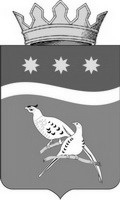 АДМИНИСТРАЦИЯ БЛАГОВЕЩЕНСКОГО РАЙОНААМУРСКОЙ ОБЛАСТИП О С Т А Н О В Л Е Н И Е   07.06.2021                                                                                     №649      г. БлаговещенскВ соответствии с Градостроительным кодексом Российской Федерации от 29.12.2004 № 190-ФЗ, Федеральным законом от 06.10.2003 №131-ФЗ «Об общих принципах организации местного самоуправления в Российской Федерации,  Уставом    Благовещенского   района,       Амурской       области, администрация  Благовещенского  района.     п о с т а н о в л я е т:          1. Назначить публичные слушания по проекту внесения изменений в Генеральный план муниципального образования Волковский сельсовет Благовещенского района Амурской области на 09.07.2021 года в 14:00 по адресу: Амурская область, Благовещенский район, с. Волково, ул. Центральная, 11.            2.Назначить публичные слушания по проекту  внесения  изменений  вГенеральный   план  муниципального образования Волковский сельсовет Благовещенского  района    Амурской области   на   09.07.2021   года в  15:00   по   адресу:     Амурская         область,   Благовещенский  район  с.Ровное ул.Центральная 49.          3.Установить срок проведения публичных слушаний со дня оповещения жителей муниципального образования об их проведении до дня опубликования заключения о результатах публичных слушаний в период с  07.06.2021 по 19.07.2021 года – 42 дня. О назначении публичных слушаний по проекту внесения изменений в Генеральный план муниципального образования Волковского сельсовета Благовещенского района Амурской области.                     4. Организацию и проведение публичных слушаний возложить на отдел архитектуры, градостроительства и дорожной деятельности администрации Благовещенского района.          5. Проект   решения   о  внесения  изменений  в   Генеральный   план,     подлежат   размещению размещению          на      официальном          сайте                     администрации     Благовещенского     района    Амурской области. (https://blgraion.amurobl.ru/pages/deyatelnostblg/agdd/dokumenty-territorialnogo-planirovaniya/)6. Оповещение жителей муниципального образования об их проведении подлежат размещению на официальном сайте администрации Благовещенского района, а также на информационном стенде Волковского сельсовета, Благовещенского района , Амурской области.7. Настоящее постановление подлежит размещению на официальном сайте администрации Благовещенского района Амурской области и публикации в газете «Амурская земля и люди».8. Постановление вступает в силу со дня публикации.           9.Котроль возложить на первого заместителя главы администрации Благовещенского района С.А.Матвеева   Глава Благовещенского района                                                         Е.А.Седых«_____»__О назначении публичных слушаний по проекту внесения изменений в Генеральный план муниципального образования Волковского  сельсовета Благовещенского района Амурской области